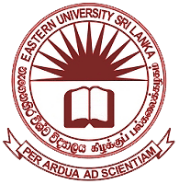 EASTERN UNIVERSITY, SRI LANKA
Invitation for bidsPROVISION OF SECURITY SERVICE – 2021/2022 CONTRACT NUMBER: EUSL/GSD/PSS/2021Reference to the advertisement for Invitation Bid appeared in the Sunday Observer, Silumina and Veerakesary newspapers on 16.05.2021. The following dates relevant to the above procurement have been extended as follows, having considered the travel restriction imposed by the Government from 22nd May, 2021 up to 21tst June, 2021.Purchasing of bidding documents by interested bidders up to 20th July 2021 from 10.00 am to 02.30 pm.Bid should be sent it by registered post to the address given below to reach or deposited in the Bid Box kept at the Office of the Registrar, EUSL, before 2.00 p.m. on 22.07.2021 Late bids will not be accepted.All other terms and conditions given in the previous advertisement remain unchanged.    Chairman,Department Procurement Committee,Eastern University, Sri Lanka,Vantharumoolai,Chenkalady.